Новая коронавирусная инфекция!COVID-19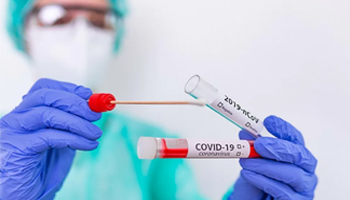 КАКОВЫ СИМПТОМЫ КОРОНАВИРУСНОЙ ИНФЕКЦИИВысокая температура тела, озноб, головная боль, слабость, заложенность носа, кашель, затрудненное дыхание, боли в мышцах, конъюнктивит. В некоторых случаях могут быть симптомы желудочно-кишечных расстройств: тошнота, рвота, диарея. КАКОВЫ ОСЛОЖНЕНИЯ Среди осложнений лидирует вирусная пневмония. Ухудшение состояния при вирусной пневмонии идёт быстрыми темпами, и у многих пациентов уже в течение 24 часов развивается дыхательная недостаточность, требующая немедленной респираторной поддержки с механической вентиляцией лёгких. Быстро начатое лечение способствует облегчению степени тяжести болезни. ЧТО ДЕЛАТЬ ЕСЛИ В СЕМЬЕ КТО-ТО ЗАБОЛЕЛ КОРОНАВИРУСНОЙ ИНФЕКЦИЕЙ? Вызовите врача. Выделите больному отдельную комнату в доме. Если это невозможно, соблюдайте расстояние не менее 1 метра от больного. Ограничьте до минимума контакт между больным и близкими, особенно детьми, пожилыми людьми и лицами, страдающими хроническими заболеваниями. Часто проветривайте помещение. Сохраняйте чистоту, как можно чаще мойте и дезинфицируйте поверхности бытовыми моющими средствами. Часто мойте руки с мылом. Ухаживая за больным, прикрывайте рот и нос маской или другими защитными средствами (платком, шарфом и др.). Ухаживать за больным должен только один член семьи. Какие симптомы наблюдаются у пациентов с COVID-19?Основные симптомы:Повышение температуры тела в >90% случаевКашель (сухой или с небольшим количеством мокроты) в 80% случаевОдышка в 55% случаяхОщущение сдавленности в грудной клетке в >20% случаевРедкие симптомы:головные боли (8%)кровохарканье (5%)диарея (3%)тошнота, рвотаСердцебиениеДанные симптомы в дебюте инфекции могут наблюдаться в отсутствии повышения температуры тела.Какие осложнения могут быть после коронавирусной инфекции?При COVID-19 могут возникнуть следующие осложнения:ПневмонияБронхитОстрая дыхательная недостаточностьОтек легкихСепсисИнфекционно-токсический шокКак передается вирус?Пути передачи:воздушно-капельный (при кашле, чихании, разговоре),воздушно-пылевой (с пылевыми частицами в воздухе),контактный (через рукопожатия, предметы обихода)Как проводится диагностика заболевания?1. Сбор и оценка жалоб, анамнеза заболевания, эпидемиологического анамнеза,2. Медицинский осмотр.Далее – по назначению врача:Лабораторная диагностика специфическая (выявление РНК SARS-CoV-2 методом ПЦР)Лабораторная диагностика общая (клинический анализ крови, биохимический анализ крови и др.)Инструментальная диагностикаЧто нужно делать, чтобы не заразиться?Избегайте поездок в страны, где регистрируются случаи новой коронавирусной инфекции.Избегайте контактов с людьми, имеющими признаки простуды и ОРВИ (выделения из носа, кашель, чихание и др.).Избегайте мест массового скопления людей.Как можно чаще мойте руки с мылом. При отсутствии доступа к воде и мылу используйте одноразовые спиртовые салфетки или увлажняющие гигиенические салфетки.Прикасайтесь к лицу и глазам только недавно вымытыми руками или одноразовой салфеткой.По возможности – не прикасайтесь к ручкам, перилам, другим предметам и поверхностям в общественных местах и ограничьте приветственные рукопожатия, поцелуи и объятия.Надевайте одноразовую медицинскую маску в людных местах и транспорте.Регулярно проветривайте помещение, в котором находитесь.Регулярно делайте влажную уборку в помещении, в котором находитесь.Ведите здоровый образ жизни, высыпайтесь, сбалансированно питайтесь и регулярно занимайтесь физическими упражнениями.Что нужно делать, чтобы не заразить окружающих?При появлении признаков ОРВИ оставайтесь дома и вызовите врача. Минимизируйте контакты с другими людьми.Используйте одноразовую медицинскую маску. Если нет маски, при кашле и чихании прикрывайте рот одноразовым платком или салфеткой. При невозможности – прикрывайте рот областью локтевого сгиба.Не прикрывайте рот кистями рук при кашле и чихании, так как это способствует распространению вируса. При невозможности – немедленно вымойте руки с мылом или тщательно протрите их одноразовыми спиртовыми салфетками или увлажняющими гигиеническими салфетками.Использованные платки и салфетки выбрасывайте в мусорные баки.                 Отделение медицинской профилактики ГБУЗ ЦРБ Апшеронского района